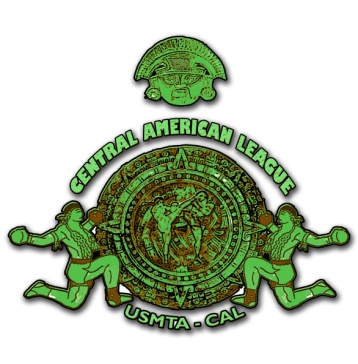 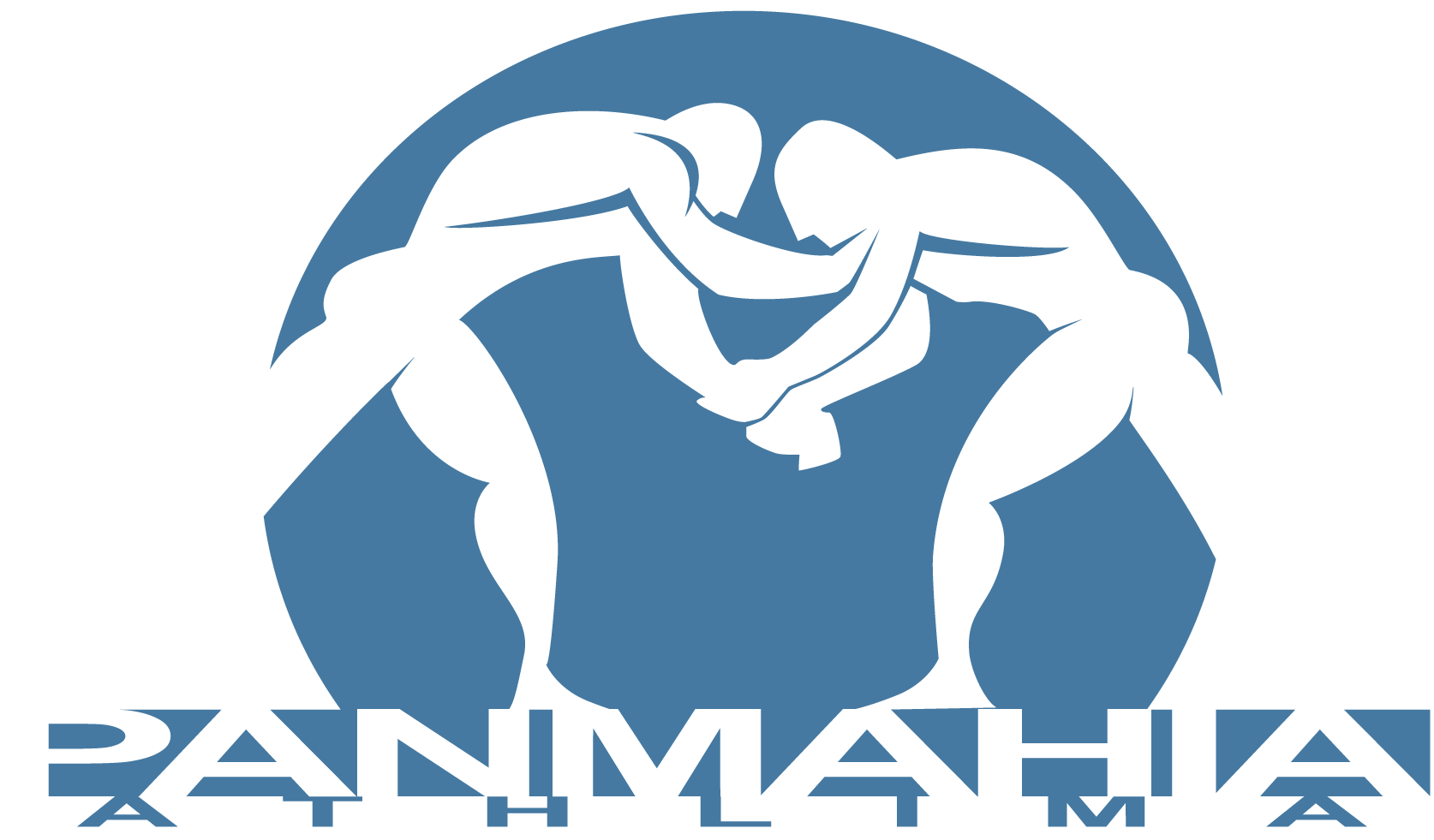 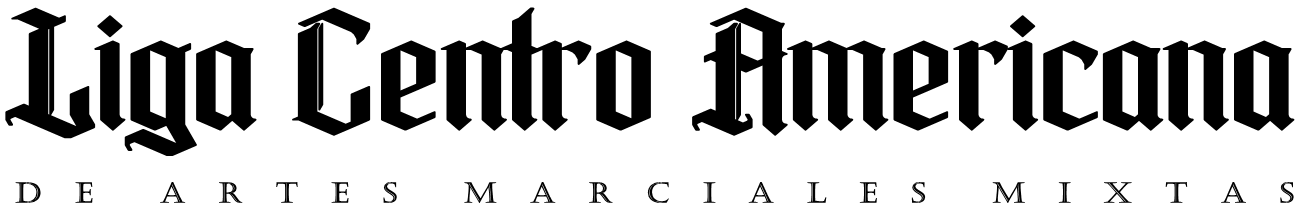 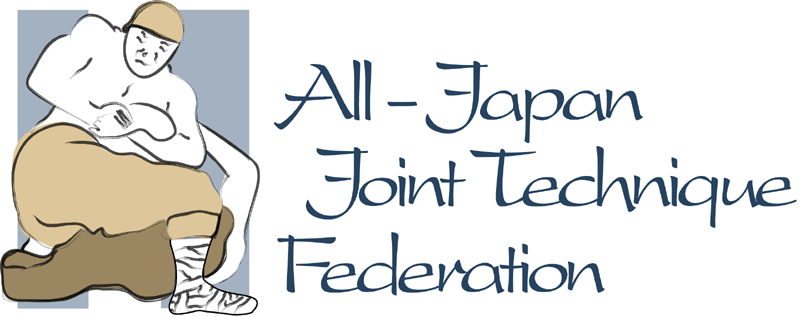 La Liga Centro Americana de Artes Marciales Mixtas se encuentra avalada por las siguientes Instituciones Internacionales:  All Japan Joint Technique FederationUnited States Muay Thai AssociationWorld Panmahia AssociationInstrucciones para la inscripción de un centro de Centro de Entrenamiento Autorizado Fight Club Guatemala® de Grizzly Gym International®Llenar el presente formulario de solicitud de inscripción de manera electrónicaImprimir el formulario de solicitud de inscripciónFirmar el formulario de solicitud de inscripción a manoIncluir una fotocopia de DPI del responsable del centro de entrenamientoPresentar el formulario de solicitud de inscripción y la fotocopia de DPI en la sede centralFecha en que se realiza la  aplicación Al firmar esta solicitud acepto las reglas, lineamientos y regulaciones de la Liga Centro Americana de Artes Marciales Mixtas y las Federaciones Internacionales que la constituyen. Además afirmo ser legalmente competente para sostener este acuerdo.  ___________________________________                   Firma del responsableFormulario de solicitud de inscripción (centro de entrenamiento) Formulario de solicitud de inscripción (centro de entrenamiento) Nombre de la escuela o gimnasio a certificarDirección completaNúmero de teléfonoCorreo electrónicoSitio WebNombre del responsable Numero de federadoCinta y Arte MarcialProfesor que le promovió